Цветочная мозайка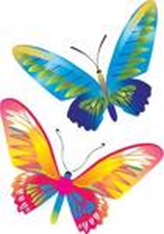 Акция «Красивые клумбы для насекомых»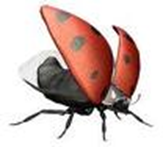 Цель акции: Расширять представления детей об окружающем мире.Задачи: Сформировать у детей дошкольного возраста заинтересованное отношение к природе, познавательный интерес, стимулировать появление детских вопросов. Дать представление о том, что для получения семян необходимо опыление насекомыми. Формировать эстетическое восприятие окружающего мира, экологически  правильного поведения в природе. Уметь обобщать собственный опыт исследовательской работы в творческой деятельности.В дошкольном возрасте ребенок начинает выделять себя из окружающей среды, развивается эмоционально ценностное отношение к окружающему, формируются основы нравственно-экологических позиций личности.  Именно поэтому коллектив детского сада совместно с родителями стремятся к созданию нового культурного  образа дошкольного учреждения, ориентированного на активное приобретение детьми навыков экологической культуры и повышение экологической грамотности всех субъектов эколого-образовательного пространства.Насекомые питаются нектаром, и выжить без цветов им невозможно. Но и цветам без насекомых тоже нельзя. Забираясь на цветок, пчелка или бабочка (или любое другое насекомое) собирает маленькие частички – пыльцу этого цветка. Перелетая на другой цветок, насекомое не только собирает, но и оставляет пыльцу. Так происходит опыление цветов, это очень важно, так как без опыления у растения не появятся семена. А ведь семена дают растениям новую жизнь! Научите детей любоваться распустившимися цветами, видеть и воспринимать их красоту, беречь прекрасные творения природы, украшающие наши города.